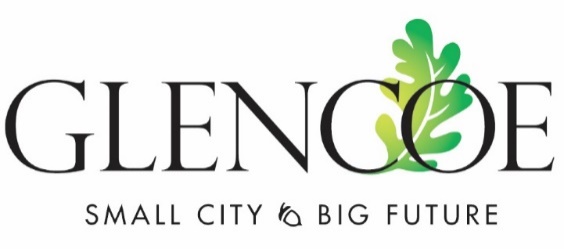 Attendees:  Ryan Voss, Sue Olson, Allen Robeck, Cory Neid, Paul LemkeAbsent:  John SchruppCity Staff:  City Administrator Mark Larson, Finance Director Todd Trippel, Public Works Director Mark Lemen, Public Works Director Jamie Voigt, Deputy City Clerk Kelly Hayes, Police Chief Tony Padilla, City Attorney Mark Ostlund, Assistant City Administrator Jon JerabekPLEDGE OF ALLEGIANCE AND MOMENT OF SILENCEMeeting was called to order by Mayor Voss at 7:00pm with all members present except for John Schrupp.CONSENT AGENDAApprove minutes of the regular meeting of June 20, 2022Approve the following 3.2 Off-sale liquor licenses:  Go For It Gas, Casey’s on 13th StreetApprove the following book transfers:$190,786.61 from American Rescue Plan to General Fund for CSAH 22 & Oak Leaf Park Trails$102,266.75 from American Rescue Plan to Aquatic Center for improvementsOath of Office for Officer Morgan Attenberger – MayorOfficer Morgan Attenberger has completed her orientation and took the Oath of Office.Motion:  Lemke, seconded by Neid to approve the consent agenda.  All in favor, motion carried.PUBLIC COMMENT (agenda items only) - NonePUBLIC HEARINGSPublic Hearing for Ordinance 613 – regulating Streets and Sidewalks for MS4 – City AttorneyPublic Hearing for Ordinance 614 – regulating Land Use Control for MS4 – City AttorneyPublic Hearing for Ordinance 615 – regulating General Regulations for MS4 – City AttorneyThe public hearing for Ordinance 613, 614 and 615 was opened at 7:10pm.  There were no public comments.  Motion:  Lemke, seconded by Neid to close the public hearing at 7:12pm.  All in favor, motion carried.Public Works Director Mark Lemen noted that all of the changes suggested from SEH were in accordance with the MPCA.Motion:  Lemke, seconded by Neid to approve the second reading of Ordinances 613, 614, 615.  Vote 3 – 1 with Robeck against, motion carries.BIDS AND QUOTESChange Order Number 2 on 2022 Pavement Improvement Project for Crosswalk Installation at 14th Street and Morningside Avenue – SEHCrosswalk proposed to be on the north side of 14th Street and connecting to the trail on the west side.  There is no sidewalk or trail on the east/south side.  Curb and gutter would need to be replaced.  Cost to install crosswalk would be $18,632.Motion:  Neid, seconded by Olson to approve Change Order 2 for the crosswalk installation.  All in favor, motion carried.REQUESTS TO BE HEARDOpen City Council Position – City Attorney OstlundCouncilperson John Schrupp gave his resignation of City Council seat for Precinct 2.Motion:  Neid, seconded by Lemke to approve Resolution 2022-019 for the vacancy of John Schrupp’s council seat.  All in favor, motion carried.Applications will be accepted for Precinct 2 seat until July 28, 2022.Approval of Glencoe Comprehensive Plan – Assistant City AdministratorThe process for the Glencoe Comprehensive Plan began in 2020.  There was a lot of participation from residents, committees/commissions, staff and council.Motion:  Robeck, seconded by Olson to approve the Glencoe Comprehensive Plan.  All in favor, motion carried. Supplemental Letter Agreement (SLA) for Design of Watermain removal and installation for Morningside Avenue and Highway 212 – SEHMotion:  Robeck, seconded by Lemke to approve the Supplemental Letter Agreement (SLA) for Design of Watermain removal and installation for Morningside Avenue and Highway 212.  All in favor, motion carried.SLA for Resident Project Representative (RPR) for TH 22 Project – SEHMotion:  Lemke, seconded by Olson to approve the Supplemental Letter Agreement (SLA) for Resident Project Representative (RPR) for TH 22 Project.  Vote 3 – 1 with Neid opposing.  Motion carried.Authorize Conveyance of Property for Construction of Highway Truck Shop at the Glencoe/MNDOT Maintenance Site – City AdministratorProperty is jointly owned by Minnesota State and City of Glencoe.  Discussion included: recycling bins, if there has been an MS4 violation, amount of salt that runs down the road, the benefit to the city to have timely snowplowing.  County Administrator Sheila Murphy believes the construction will start this fall.Motion:  Neid, seconded by Robeck to Authorize Conveyance of Property for Construction of Highway Truck Shop at the Glencoe/MNDOT Maintenance Site.  Vote 3 – 1 with Olson opposing.  Motion carried.Authorize establishing a School Resource Officer Position with Glencoe/Silver Lake School District – City Administrator and Police ChiefGlencoe Police Department received 142 calls from the school last year.  The City cost to hire a School Resource Officer would be around $35k per year; the school would cover the rest with their safety grants.  This would be a 3-year contract.Motion:  Lemke, seconded by Olson to approve establishing a School Resource Officer position with the Glencoe Silver Lake School District.  Vote 2 – 2 with Neid and Robeck opposing.  Mayor Voss broke the tie in favor of adding the CSO position.  Motion passed 3 – 2.Appoint Mitchell Hartwig as operator at the Wastewater Treatment Facility – PW Director LemenMotion:  Lemke, seconded by Olson to approve the appointment of Mitchell Hartwig as operator at the Wastewater Treatment Facility.  All in favor, motion carried.Approve agreement with MNSPECT to provide Occupancy Inspection on Rental Properties through December 31, 2022 – City AdministratorBob Scheidt retired in June 2022.  The City reached out to MNSpect to see if they would be interested in providing this service.  MNSpect quoted $85 per hour.  The Rental Inspection fee would remain $50 per license.  Motion:  Robeck, seconded by Neid to approve agreement with MNSPECT to provide Occupancy Inspection on Rental Properties through December 31, 2022.  All in favor, motion carried.Approve Resolution 2022-17 to appoint Election Judges for 2022 Elections – Deputy Clerk Primary Election is August 9, 2022.  The General Election will take place on November 8, 2022.  There are 16 returning election judges and 25 new judges.Motion:  Neid, seconded by Lemke to Approve Resolution 2022-17 to appoint Election Judges for 2022 Elections.  All in favor, motion carried.  City Council Meeting Date Change – Deputy ClerkRequest to change the date of the November 7, 2022, City Council meeting so the ballroom can be set up for the General Election on November 8, 2022.Motion:  Neid, seconded by Robeck to approve changing the City Council meeting date from November 7, 2022, to October 31, 2022.  All in favor, motion carried.County Recycling – Marc Telecky, McLeod County Environmental ServicesDiscussion about location of the recycling bins.  Telecky asked if there was something that can be done to keep at current location to make it more aesthetically appealing.  Olson noted that the comments from the Glencoe residents is that they do not want the bins in the downtown area.   ITEMS FOR DISCUSSIONAirport Grant for Terminal Building – City AdministratorReceived a federal grant for $712,500 for a new terminal building.  Project estimated at $750,000.  Anticipating project to start next year.National Night Out – Police ChiefGPD and Fire Department will be participating in National Night Out on August 2.  Officers will be making the rounds to the different parties. Mayoral Proclamation of Welcoming WeekMayor Voss read the Mayoral Proclamation of Welcoming Week.Park Updates and DonationsPickle Ball – Donations were received from the Sno Pros and the Glencoe Lions Club.  Looking at Oscar Olson for the Pickle Ball Court.Dog Park – Park Board and Glencoe Foundation working on this project.  Floatables at the Pool – Lions Club donating $17k to replace the lily pads at the pool.Fence at Oscar Olson – Looking at installing a fence at Oscar Olson for safety.  Restroom Repair at Oscar Olson – Plan to start repairing this fall.ROUTINE BUSINESProject UpdatesHighway 22 project started today.  State didn’t get any bids for the mumble strips.Economic Development – nonePublic InputSandy Olson – 14 community members signed a letter for resident Sandy Olson to be the spokesperson.  Complaint is regarding the noise from Bit 49.  She believes that this noise has decreased their property value.  Mayor Voss had spoken to a Bit 49 representative and was told that testing has been done and they are within state guidelines.  Ms. Olson suggested some type of barrier because the chain-linked fence does nothing for the noise.  Resident Eddie Gould noted how they haven’t been able to use their deck and it has ruined their summer.  He said that the MPCA has offered to let the City use their equipment for testing but that Glencoe has ignored them.Councilor Robeck has requested an affidavit for the first reading of Ordinances 613, 614, and 615.  Larson will provide the council with the affidavit for the first reading.ReportsCity BillsMotion:  Neid, seconded by Robeck to pay the city bills.  All in favor, motion carried.ADJOURNMENTMotion:  Robeck, seconded by Neid to adjourn at 9:23pm.  All in favor, motion carried.____________________________________________________		_______________________Ryan Voss, Mayor														Date____________________________________________________		_______________________Mark D. Larson, City Administrator									Date